Da compilare a cura dell’istituzione scolasticaDenominazione scuola _____________________________________________________________di ________________________________________________________Dati di acquisizione della domanda	prot. n. _______________ del ________________________-	compilare in stampatello ed in modo leggibile	-DOMANDA PER LA FRUIZIONE DEI PERMESSI RETRIBUITI DIRITTO ALLO STUDIO - 150 ORE PER L’ANNO 2022 (art.3, D.P.R. 395/1988)         ALL’UFFICIO SCOLASTICO REGIONALE PER LA PUGLIA UFFICIO VI – Ambito Territoriale per la Provincia di Lecce                                                                             (esclusivamente per il tramite dell’Istituzione Scolastica)La/Il  sottoscritt_  __________________________________________,  nat__  a  ______________________________Prov._______il__________,recapito telefonico_______________, e-mail ____________________________________ in servizio presso l' istituzione scolastica ___________________________________, in qualità di:DOCENTE di:	□ Scuola InfanziaScuola PrimariaScuola Sec. 1° grado  -  Classe di Concorso _____________________________Scuola Sec. 2° grado  -  Classe di Concorso ______________________________Religione Cattolica (Specificare grado di istruzione) ________________________PERSONALE EDUCATIVOPERSONALE A.T.A. con la qualifica di ____________________________________________________con la seguente posizione giuridica (1):contratto di lavoro a tempo indeterminatotempo pieno□ tempo parziale: n. ore _______ su n. ore _______Di avere una anzianità di servizio di anni _____ di ruolo (non comprensivo degli anni pre-ruolo);1      contratto di lavoro a tempo determinato fino al termine dell’anno scolastico : scad.  31/08/2022tempo pieno□ tempo parziale: n. ore _______ su n. ore _______Estremi contratto di lavoro ______________ del ________________Di avere una anzianità di servizio, escluso l'anno in corso, di anni _______ non di ruolo;      contratto di lavoro a tempo determinato fino al termine delle attività didattiche: scad. 30/06/2022tempo pieno□ tempo parziale: n. ore _______ su n. ore _______Estremi contratto di lavoro ______________ del _______________Di avere una anzianità di servizio, escluso l'anno in corso, di anni _______ non di ruolo;(il personale docente, per la valutazione dell’intero anno scolastico  dovrà aver prestato almeno 180 g iorni di servizio)CHIEDEPer l’anno solare 2022LA CONCESSIONE, per la prima voltaIL RINNOVO, avendo già fruito di permessi, per il medesimo corso, nei seguenti anni solari:□ 2011 □ 2012  □ 2013 □ 2014 □ 2015 □ 2016 □ 2017  □ 2018  □ 2019  □ 2020  □ 2021 dei permessi per il diritto allo studio, previsti dall’art. 3 del D.P.R. n.395/88 e dal CIR-Puglia sottoscritto in data 23.12.2013, per la frequenza di un corso di studio come di seguito specificato (1):(BARRARE UN'UNICA VOCE RELATIVA AL CORSO DI STUDI)corsi finalizzati al conseguimento del titolo di studio proprio della qualifica di appartenenza;corsi finalizzati al conseguimento di un titolo di studio per l’accesso alla qualifica superiore, di istruzione secondaria di 1° e 2° grado, di un diploma di laurea triennale di primo livello (L) o di una laurea specialistica prevista dal nuovo ordinamento universitario (LS) ovvero di un diploma di laurea previsto dal vecchio ordinamento (DL);corsi finalizzati al conseguimento di titoli di studio, di qualifica professionale, di attestati di qualificazione professionale riconosciuti dall’ordinamento pubblico, compresi i corsi abilitanti all’insegnamento e i corsi di specializzazione per l’insegnamento su posti di sostegno;corsi finalizzati al conseguimento di titoli di studio post-universitari;corsi finalizzati al conseguimento di altro titolo di studio di pari grado a quello già posseduto;corsi relativi al piano di formazione per lo sviluppo delle competenze linguistico-comunicative e metodologiche didattiche dei docenti di scuola primaria;corsi di formazione linguistica e metodologica per l’insegnamento delle discipline non linguistiche in lingua straniera secondo la metodologia CLIL.2Essendo iscritto/a al ________ anno, ovvero al _________ anno fuori corso, del seguente corso di studi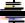 _________________________________________________________________________________(riportare l’esatta denominazione del corso al quale si è iscritti)della durata complessiva di _____ anni, presso ____________________________________________________________________________________________________________(riportare l’esatta denominazione dell’istituzione scolastica frequentata (Scuola, Università, Facoltà  , ecc.) con il relativo indirizzo, cui inviare eventuali richieste di conferma delle dichiarazioni rilasciate)per  il conseguimento del seguente titolo di studio____________________________________________________________________.durata legale del corso di studi anni: _________A tal proposito la/il sottoscritta/o, consapevole delle responsabilità cui può andare incontro in caso dichiarazione mendace, nonché delle sanzioni penali in cui può incorrere per le ipotesi di falsità in atti edichiarazioni mendaci, dichiara,  sotto  la  propria  personale  responsabilità , a normadell’art. 46 del D.P.R. n. 445/2000:di essere in possesso del/i seguente/i titolo/i di studio: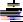 Diploma                                                                                                       conseguito in data Laurea triennale ____________________________________________ conseguita in data _____________Laurea specialistica                                                                                     conseguita in data Laurea vecchio ordinamento                                                                       conseguita in data Abilitazione/i _______________________________________________ conseguita/e in data ___________Specializzazione in                                                                                      conseguita in data Dottorato di ricerca                                                                                      conseguito in data Master ____________________________________________________ conseguito in data ____________Altro ______________________________________________________ conseguito in data ____________3di aver già usufruito del beneficio al diritto allo studio per il/i seguente/i corso/i: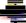 denominazione del corso _________________________________________________________________ conseguito il _________________________denominazione del corso _________________________________________________________________ conseguito il _________________________denominazione del corso _________________________________________________________________ conseguito il _________________________I_ sottoscritt_ si impegna, altresì, a comunicare tempestivamente, eventuale rinuncia alla fruizione dei permessi in caso di interruzione, per qualsiasi causa, della frequenza del corso di studi per il quale è stato chiesto il beneficio ex art. 3 del DPR n. 395/88.La/il sottoscritta/o , ai sensi della Legge n. 675/96, autorizza l’Amministrazione Scolastica e gli Uffici Competenti ad utilizzare i dati personali dichiarati solo ai fini istituzionali e necessari per l’espletamento del procedimento di cui alla presente domanda.luogo e data ____________________________	                    Firma richiedente____________________________________Ai  sensi dell’art. 14 del D.P.R. n. 275/99, rientra nella competenza esclusiva dei Dirigenti Scolastici la verifica dei presupposti circa la sussistenza del diritto per i singoli richiedenti e quindi, in concreto, la concessione dei permessi o il diniego.luogo e data ____________________________	Visto:	IL DIRIGENTE SCOLASTICO____________________________________                                                                                                              (timbro e firma)NOTE:(1)	Barrare con il simbolo X la voce che interessa.N.B.I PERMESSI SONO USUFRUIBILI ANCHE NEL CASO IN CUI LE LEZIONI, LE ATTIVITA’ DIDATTICHE E/O DI LABORATORIO SIANO EROGATE CON IL SISTEMA DELLA FORMAZIONE A DISTANZA, SEMPRE CHE, FERMA RESTANDO LA PRESENTAZIONE DELLA DOCUMENTAZIONE RELATIVA ALL’ISCRIZIONE ED AGLI ESAMI SOSTENUTI, LA PIATTAFORMA COMUNICATA DALL’ENTE FORMATIVO PREVEDA TALI ATTIVITA’ IN ORARIO DI SERVIZIO E I DIPENDENTI ISCRITTI ALLE ATTIVITA’ FORMATIVE ON-LINE SIANO IN GRADO DI CERTIFICARE L’AVVENUTO COLLEGAMENTO ALLA PIATTAFORMA DURANTE L’ORARIO DI LAVOROLA POSSIBILITA’ DI ACCOGLIMENTO DELLA RICHIESTA E’ RIMESSA AI LIMITI DELLA DISPONIBILITA’ DEL CONTINGENTE MASSIMO STABILITO E, SECONDO L’ORDINE DI PRIORITA’ DI CUI AL CONTRATTO COLLETTIVO DECENTRATO REGIONALELE DOMANDE COMPILATE IN MODO INCOMPLETO E/O PRESENTATEE FUORI TERMINE NON SARANNO PRESE IN CONSIDERAZIONE4